Identification de la collectivitéNom de la collectivité : ............	Affaire suivie par : ............Téléphone (ligne directe) : ............	Email : ............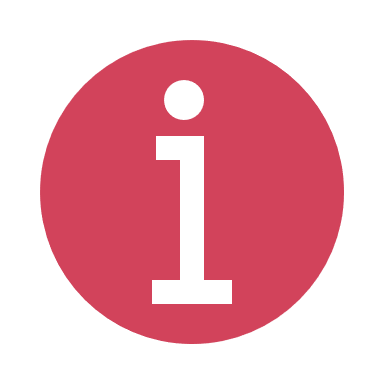 Le projet d’arrêté sera envoyé en format PDF à l’adresse Email renseignée ci-dessus.SITUATION de l’agent CONCERNENom : ............	Prénom :  ............ Grade : ............ 	Agent :  Stagiaire    TitulaireTemps de travail :   temps complet   temps non complet, préciser la durée hebdomadaire : ............Agent intercommunal :	 OUI, préciser la ou les collectivité(s) : ............			 NONDate de début du congé parental :  ............	 Date de réintégration souhaitée suite au congé parental :  ............	Fait à ............ ,le ............,le Maire – le Président, (signature + cachet)PIÈCES À JOINDRECopie du courrier de l’agent sollicitant sa réintégration (si avant le terme initialement prévu)Veuillez retourner votre formulaire à l’adresse suivante : cdg50@cdg50.fr